Приложение 2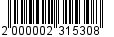 УТВЕРЖДЕНпостановлениемадминистрации от _23.01.2015_ № _134__Перечень муниципальных образовательных учреждений, реализующих основные общеобразовательные программы, (дошкольное образование) закрепленных за территориями МО «Всеволожский муниципальный район» Ленинградской области____________№ п/пНаименование образовательных учрежденийЗакрепленные территории1.Муниципальное дошкольное образовательное бюджетное учреждение «Детский сад комбинированного вида «Южный» г. ВсеволожскаЛенинградская область, 
г. Всеволожск1. ул. Невская д.162. ул. Невская д.2г. Всеволожск: территория, ограниченная Колтушским шоссе и железной дорогой;микрорайон «Мельничный ручей»;микрорайон «Южный», ограниченный левой стороной ул. Невской (четные дома) и пр. Добровольского, не включая его;ул. Московская с №1 до №18 включительно2.Муниципальное дошкольное образовательное учреждение «Центр развития ребёнка - детский сад № 4» г. ВсеволожскаЛенинградская область, г. Всеволожск, 1. ул. Вокка, д. 102. ул. Балашова д.5г. Всеволожск: территория, ограниченная правой стороной ул. Александровской 
(от ж/д ст. до шоссе Дорога жизни); 
обе стороны Колтушского шоссе 
от ул. Ленинградской до ул. Рябовской;обе стороны ул. Варшавской (до ж/д ст.).Территория, ограниченная правой стороной Колтушского шоссе до Садового переулка (включая его); Павловской улицей (включая ее), 
ул. Рябовской, ул. Кочубеевской 
и ул. Парковой (не включая названные улицы); «Всеволожский каскад»;ул. Шишканя, ул. Шинников (м-н «Хаккапелиитта Вилладж»)3.Муниципальное дошкольное образовательное бюджетное учреждение «Детский сад комбинированного вида № 6» г. ВсеволожскаЛенинградская область, г. Всеволожск, 1. ул. Вокка, д.2\22. ул. Межевая, д. 13г. Всеволожск: территория, ограниченная левой стороной ул. Александровской (от ж/д ст. до шоссе Дорога жизни); далее вдоль ул.4-я линия до ул. 1-я линия (включительно), по ул. Школьная, Христиновскому пр., Октябрьскому пр. (обе стороны) до ул. Александровской4.Муниципальное дошкольное общеобразовательное бюджетное учреждение «Детский сад комбинированного вида № 10» г. ВсеволожскаЛенинградская область, г. Всеволожск, 1. ул. Победы, д.42. ул. Южная, д. 16г. Всеволожск: микрорайон Приютино,  пос.ст.Ковалево, микрорайон Бернгардовка: территория, ограниченная ул. Школьной 
(от ул.1-я линия до Христиновского пр.), Христиновским пр., Октябрьским пр., 
ул. Александровской (не включая названные улицы)5.Муниципальное дошкольное образовательное учреждение «Детский сад комбинированного вида 
№ 12» п. РомановкаЛенинградская область, Всеволожский район, пос. Романовка, д.26пос. Романовка, п.ст. Корнево, дер. Лепсари, дер. Углово, мест. Углово, пос. Углово6.Муниципальное дошкольное образовательное учреждение «Детский сад комбинированного вида № 13» пос. ЩегловоЛенинградская область, Всеволожский р-н, 
пос. Щеглово, д. 64пос. Щеглово, дер. Щеглово, дер. Каменка, 
дер. Малая Романовка, дер. Минулово, 
дер. Плинтовка, пос. Шестой километр, 
п. ст. Кирпичный завод7.Муниципальное дошкольное образовательное учреждение «Морозовский детский сад комбинированного вида» Ленинградская область, Всеволожский район, 
г. п. имени Морозова, 1. ул. Хесина, д. 6 2. ул. Хесина, д. 26г. п. имени Морозова, пос. Дунай, 
дер. Кошкино, дер. Черная речка, дер. Шереметьевка, 
дер. Посечено, дер. Ганнибаловка, п. ст.19 км, п. ст. Петрокрепость, дер. Резвых8.Муниципальное дошкольное образовательное бюджетное учреждение «Кузьмоловский детский сад комбинированного вида»Ленинградская область, Всеволожский район,г. п. Кузьмоловский, 1. ул. Победы, д.102. ул. Железнодорожная, д.183. ул. Школьная, д.5г. п. Кузьмоловский, дер. Кузьмолово, 
дер. Куялово, дер. Капитолово, 
дер. Корабсельки, дер. Мистолово, 
дер. Сярьги, дер. Энколово9.Муниципальное дошкольное образовательное учреждение «Детский сад комбинированного вида №59» д. Новое ДевяткиноЛенинградская область, Всеволожский район, дер. Новое Девяткино, д. 96Адер. Новое Девяткино10.Муниципальное дошкольное образовательное бюджетное учреждение «Детский сад комбинированного вида №61» М. СтанЛенинградская область, Всеволожский р-н, 1. пос. Мурино, ул. Оборонная д.162. дер. Лаврикипос. Мурино, дер. Лаврики11.Муниципальное дошкольное образовательное учреждение «Детский сад комбинированного вида № 62» дер. СтараяЛенинградская область, Всеволожский район, 1. дер. Старая, ул. Верхняя, 
д.10 а2. с. Павлово, ул. Быкова, д.9, лит. В1дер. Старая, дер. Колтуши, с. Павлово, дер.Токкари, дер. Воейково, дер. Аро, 
дер. Орово12.Муниципальное дошкольное общеобразовательное бюджетное учреждение «Васкеловский детский сад комбинированного вида» Ленинградская область, Всеволожский район, дер. Васкелово, Детсадовский переулок, д.7п. ст. , дер. Лемболово, дер. Васкелово                           13.Муниципальное автономное дошкольное образовательное учреждение «Детский сад комбинированного вида № 28» дер. ЛупполовоЛенинградская область, Всеволожский район,дер. Лупполово, д.10дер. Лупполово, дер. Дранишники, дер. Юкки, дер. Сарженка, дер. Медный завод14.Муниципальное автономное дошкольное образовательное учреждение «Детский сад комбинированного вида № 35» пос. БугрыЛенинградская область, Всеволожский район, пос. Бугры, ул. Шоссейная, д.10-апос. Бугры, дер. Порошкино15.Муниципальное дошкольное общеобразовательное бюджетное учреждение «Сертоловский детский сад комбинированного вида № 1» Ленинградская область, Всеволожский район,г.Сертолово, ул.Молодцова, д.9аг. Сертолово: микрорайон Черная Речка;ул. Заречная (все №), ул. Школьная (все №),ул. Ветеранов (все №), ул. Индустриальная 
(все №),Парковый проезд (все №), ул. Ларина (все №), Восточно-Выборгское шоссе: №24/1, 26/1, 28/1, 
ул. Парковая (все №)16.Муниципальное дошкольное общеобразовательное бюджетное учреждение «Сертоловский детский сад комбинированного вида № 2»Ленинградская область, Всеволожский район,г.Сертолово, ул.Молодцова, д.1бг. Сертолово: ул. Молодежная (все №), ул. Сосновая (все №),ул. Молодцова: №№ 5, 6, 7/1, 7/2, 7/3, 11, 16,ул. Кленовая (все №), 
ул. Центральная №№ 7/1, 7/2, 2, 
Пограничная ул. (все №)17.Муниципальное дошкольное общеобразовательное бюджетное учреждение «Агалатовский детский сад комбинированного вида № 1»Ленинградская область, Всеволожский район,дер. Агалатово, д.152, 153дер. Агалатово, дер. Елизаветинка, СНТ18.Муниципальное дошкольное образовательное бюджетное учреждение «Чернореченский детский сад комбинированного вида»Ленинградская область, Всеволожский район,г. Сертолово, микрорайон Чёрная речка, д.22/2г. Сертолово, микрорайон Черная Речка19.Муниципальное дошкольное образовательное бюджетное учреждение «Ново - Девяткинский ДСКВ №1»Ленинградская область, Всеволожский район,дер. Новое Девяткино, 
ул. Лесная, д.8дер. Новое Девяткино20.Муниципальное образовательное учреждение «Средняя общеобразовательная школа «Всеволожский центр образования»Ленинградская область, г. Всеволожск, ул. Знаменская 
д. 9 (дошкольное отделение)г. Всеволожск: микрорайон «Южный»,ограниченный правой стороной ул. Невской (нечетные дома), ул. Московская с №19 (включительно), пр. Добровольского,ул. Знаменская, ул. Доктора Сотникова,ул. Малиновского, дер. Красная горка, 
дер. Орово, дер. Кальтино, дер. Куйворы21.Муниципальное общеобразовательное бюджетное учреждение «Агалатовская средняя общеобразовательная школа»Ленинградская область, Всеволожский р-н, дер. Вартемяги, ул. Пионерская, дом 2(дошкольное отделение)дер. Касимово, дер. Вартемяги, дер. Скотное, дер. Колясово22.Муниципальное общеобразовательное учреждение «Дубровская средняя общеобразовательная школа»Ленинградская область, Всеволожский район, г.п. Дубровка, ул. Заводская, д.5(дошкольное отделение)г. п. Дубровка, пос. Пески23.Муниципальное общеобразовательное учреждение «Средняя общеобразовательная школа «Лесновский центр образования»Ленинградская область, Всеволожский район,1. пос. Лесное, д.20 (дошкольное отделение)2. пос. Стеклянный, д. 45 (дошкольное отделение)пос. Лесное, пос. Стеклянный, 
дер. Лемболово,  пос. Вьюн24.Муниципальное общеобразовательное учреждение «Средняя  общеобразовательная школа  «Лесколовский центр образования»Ленинградская область Всеволожский р-н,1. дер. Лесколово, 
ул. Красноборская д.8 (дошкольное отделение)2. дер. Лесколово, 
ул. Красноборская д.8а (дошкольное отделение)дер. Лесколово, дер. Аньялово, 
дер. Кискелово, дер. Лехтуси25.Муниципальное общеобразовательное учреждение «Разметелевская средняя общеобразовательная школа»Ленинградская область, Всеволожский район, 1. дер. Разметелево 
(дошкольное отделение)2. п. Хапо-Ое, д.3а 
(дошкольное отделение)дер. Разметелево, дер. Вирки, дер. Ексолово, мест. Карьер-Мяглово, дер. Манушкино, дер.Манушкино, дер. Мяглово, 
дер. Новая Пустошь, дер. Озерки, 
дер. Рыжики, дер. Тавры, дер. Хапо-Ое, 
п. ст. Шестнадцатый километр26.Муниципальное общеобразовательное учреждение «Средняя общеобразовательная школа «Рахьинский центр образования»Ленинградская область, Всеволожский район, 1.г. п. Рахья, улица Ленинградское шоссе, дом 1 (дошкольное отделение)2. Ленинградская область, Всеволожский район,пос. Грибное, дом 21 (дошкольное отделение)3. Ленинградская область, Всеволожский район, в/ч Ваганово (дошкольное отделение)г. п. Рахья, дер. Ириновка, дер. Проба, 
пос. № 12, пос. №13, пос. Змеиный, 
дер. Ваганово, дер. Коккорево, трудпоселок Ладожский, п. ст. Ладожское Озеро, 
дер. Борисова Грива, пос. Грибное27.Муниципальное общеобразовательное учреждение «Средняя общеобразовательная школа «Свердловский центр образования»Ленинградская область, Всеволожский р-н, . п. имени Свердлова микрорайон 1, д. 18 (дошкольное отделение). п.им. Свердлова микрорайон 2, д. 33А (дошкольное отделение)г. п.имени Свердлова,  дер. Островки, 
дер. Маслово, дер. Большие Пороги, 
пос. Красная Звезда, дер. Кузьминка, 
дер. Невский парклесхоз, дер. Новосаратовка, дер. Оранжерейка, пос. Рабочий28.Муниципальное общеобразовательное учреждение «Средняя общеобразовательная школа «Токсовский центр образования»Ленинградская область, Всеволожский район, .п. Токсово, ул. Дорожников, д. 26 (дошкольное отделение)2. дер. Рапполово, ул. Заречная, д.21 (дошкольное отделение)г. п. Токсово, дер. Рапполово, дер. Аудио, 
пос. Новое Токсово, дер. Варкалово, 
дер. Кавголово, дер. Хиттолово29.Муниципальное общеобразовательное бюджетное учреждение «Янинская средняя общеобразовательная школа»Ленинградская область, Всеволожский район, дер. Янино, ул. Новая (дошкольное отделение)дер. Янино-1, дер. Янино-2, дер. Суоранда, дер. Хирвости, дер. Заневка, дер. Кудрово, дер. Новосергиевка30.Муниципальное общеобразовательное учреждение «Сертоловская средняя общеобразовательная школа с углубленным изучением отдельных предметов № 2»Ленинградская область, Всеволожский район, г.Сертолово, 
ул. Молодцова, д.4/2 (дошкольное отделение)г. Сертолово:ул. Дм. Кожемякина (все №), ул. Молодцова: №№ 1, 2, 3, 4, 8,8/2, 9, 10, 12, 13, 14, 15/1,15/2,ул. Центральная: №№ 1/1, 1/2, 1/3, 3, 5, 6/1, 6/2, 4/1, 4/2, 15/1, 15/2, 8/1, 8/2, 10/1, 10/2, Модуль – жилищный комплекс (все №)31.Муниципальное общеобразовательное учреждение «Гарболовская средняя общеобразовательная школа»Ленинградская область, Всеволожский район, 
дер. Гарболово, д. 320(дошкольное отделение)дер. Гарболово, дер. Матокса, пос. Заводской, дер. Куйвози, дер. Грузино, дер. Керро, 
дер. Ненимяки, дер. Варзолово, дер. Вуолы, дер. Никитилово, дер. Лаппелово